

Student Learning Reflection & Personalised Learning Checklist – Year 10
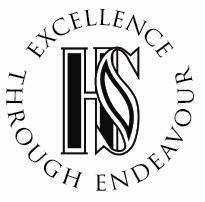 Year 10

Year 11 CurriculumSubject/Course:DramaStudent Name:Year 11 DramaSelf AssessmentSelf AssessmentSelf AssessmentTopicKey knowledge/skillsRedAmberGreenFrantic AssemblyFrom September to October you studied the techniques and ideology of the Stanislavski. We workshopped a range of rehearsal techniques they created and use when devising their pieces.Initial Devising ProjectFrom October to March you worked in a group creating your first full length devised piece, inspired by a picture and a quotation and in the style of Stanislavski.Devising PortfolioAlongside creating and rehearsing your devised piece you had your first attempt at writing a Devising Portfolio. This 750-1000 word document outlined how your piece was created, developed and improved during the rehearsal period.Devising Performance and Written EvaluationIn March you performed your piece in CGH and followed the performance with a short answer written evaluation of the performance, completed in controlled conditions.Set text PreparationFrom January to March you worked on the Component 3 set text DNA. We read the text, explored the characters and considered different design options for the play.Self AssessmentSelf AssessmentSelf AssessmentTopicKey knowledge/skillsRedAmberGreenYou should have completed a detailed breakdown of the events of the play and fully familiarised yourself with the structure and context in which it was written.You have completed character analysis, gaining a good understanding of the personalities and traits of each character in the play.You have considered costume options for each character in the play.You have explored the 4 different types of staging that could be applied to the text and created provisional set plans for at least one of these types of staging.Component 2 PreparationFrom March through to July you worked on your scripted component 2 pieces, building up to a performance of extracts for your Year 10 exam. We will return to these pieces in January.Self AssessmentSelf AssessmentSelf AssessmentTopicKey knowledge/skillsRedAmberGreenComponent 1 DevisingIn September you began your ACTUAL GCSE devised piece, created using the style and techniques of Bertolt Brecht.We explored Brecht together for the first three weeks, then began devising in groups. Year 11 ExaminationJust after half term you will take a practice examination focusing on DNA. We will revise this for one week prior to the exam, but you must make sure all your notes from Lockdown are safe and well maintained.Devised portfolioThroughout the devising process you will again be completing a 750-999 word portfolio.Performance and EvaluationYour performance and the subsequent Written evaluation will take place in December 2021Component 2 ScriptedIn January we will pick up Component 2. You will continue working on the pieces you were working on last summer – or if all your group are in agreement you can change to a new piece. These will be performed to an examiner in March 2021Component 3In the final weeks of the Spring Term and the first half term of the summer term, we will return to the written exam preparation. We will most likely be studying a Live Performance online, due to the closure of theatres. We will revise all the DNA work you have done this term.